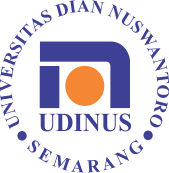 JUDULNama   NIMNama  NIMPROGRAM STUDI S1 KESEHATAN MASYARAKATFAKULTAS KESEHATAN UNIVERSITAS DIAN NUSWANTOROSEMARANG2020KATA PENGANTARDAFTAR ISIDAFTAR TABELDAFTAR GAMBARDAFTAR LAMPIRANBAB I PENDAHULUANLATAR BELAKANGRUMUSAN MASALAHTUJUAN PENELITIANMANFAAT PENELITIANKEASLIAN PENELITIANLINGKUP PENELITIANBAB II. DAFTAR PUSTAKA(tulis secara umum teori yang akan dipakai)(variabel dependent)(variabel independen 1)(variabel independen 2)variabel independen 3)(variabel independen 4)variabel independen 5)(... dst)KERANGKA TEORIBAB III. METODE PENELITIANKerangka KonsepHipotesisJenis PenelitianVariabel PenelitianDefinisi OperasionalPopulasi dan SampelPengumpulan DataInstrumen PenelitianValiditas dan Reliabilitas InstrumenPengolahan DataAnalisis DataDAFTAR PUSTAKAPakai Mendeley ya!!! Dilarang mengetik manual